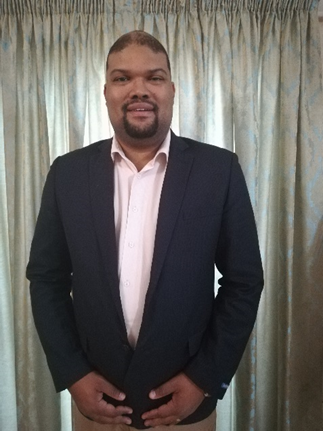 Wayne McComansNational TreasuryMr McComans joined the National Treasury in 2008 is the Director: MFMA Regulatory Oversight within the Office of the Accountant-General and is responsible for the development of regulatory framework, rendering advice and support, monitoring compliance in terms of the Municipal Finance Management Act 56 of 2003 (MFMA) for municipalities and municipal entities including exercising oversight on compliance with these reforms.After graduating from the University of the Western Cape with an LLB degree, Mr McComans was admitted as an Attorney of the High Court of South Africa (North Gauteng Division) and spend some time practicing as an Attorney in private practice before deciding to join Government to commence his public sector career.During his last 10 years at the National Treasury, Mr McComans has been part of the team spearheading a number of initiatives under the MFMA, including developing regulations, circulars and guides, managing the helpdesk, attending and presenting at various forums on financial reforms, hosting consultative workshops and training sessions to clarify matters relating, specifically, to unauthorised, irregular, fruitless and wasteful expenditure as well as the process to address consequence management.  